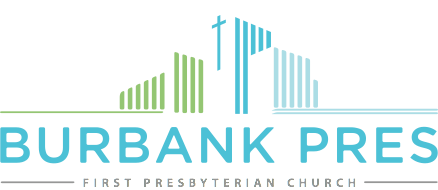 November 19, 2021Dear Church Family and Friends:It is disheartening and dismaying to note that we are still in the midst of this long-term pandemic shut-down with all of the restrictions that have been in place now for nearly two years.But it is uplifting and reassuring to know that God is with us through whatever life brings.  During these difficult days we can find comfort and strength in two scriptures:Joshua 1:9 – This is my command—be strong and courageous!  Do not be afraid or  discouraged.  For the Lord your God is with you wherever you go.Hebrews 10:23 – Let us hold tightly without wavering to the hope we affirm, for God can be trusted to keep his promise.First Presbyterian has been and will continue to be trusting in God to sustain us and to continue our ministry as we reach out in the name of Christ to Burbank and beyond.In order to do that, of course, we have been blessed by many faithful givers.  Yes, some have not been able to give as before, but have given what they could.  Others have been blessed to be able to continue their regular gift and perhaps more.  We have also had some memorial gifts—where the church was named in a person’s estate.  This has allowed us not only to maintain most of our ministries, but also to make substantial improvements in our church facilities, most notably in the main kitchen, which gets substantial use in much of our outreach.  We are extremely grateful for the generosity of our fellow believers!All that is to say that we come now to the end of another year, and the church needs to set a budget for 2022 so that our ministries will continue.  We are still traditional enough that we like you to use a pledge card to indicate what you can give next year.  For some of you receiving this in the mail, we have enclosed a pledge card.  If you are receiving this online, please either 1) ask us to mail you a pledge card or 2) use this link.  When you complete the card, be sure to indicate your name, the amount you are giving, and whether it is weekly, monthly, etc.  You may also submit your pledge electronically by visiting our website at BurbankPres.org/give or following the link in our mobile app.We would appreciate a pledge even if you are not a member but attend regularly.  Please return your pledge by November 30.We also want to make you aware of church activities for the remainder of the year.  This is in lieu of a separate Advent letter when we usually send a Christmas Offering envelope.  We are not doing that this year but do greatly appreciate your extra giving at Christmastime.  Again, we can send you a Christmas envelope, or you can get one in the Narthex, if you attend in person, or give electronically via the church website.  Just indicate an extra amount for the Christmas offering.For your information, we are including with this letter the events coming up for the holiday season.  Your continued participation is greatly encouraging to all of us, whether you choose to attend in person (observing all the health protocols) or electronically.May our Lord bless you as we observe Thanksgiving and the Advent season, and may you know and sense His loving presence in your life and the lives of your loved ones.Ross Purdy						Dave LessleyPastor							Clerk of SessionBurbank Presbyterian ChurchTHANKSGIVINGWednesday, November 24		Thanksgiving Service, 7 pm					Sanctuary and Online					Celebration of the Lord’s SupperThursday, November 25		Enjoy Thanksgiving Day with friends and familySaturday, November 27		Decorating the Sanctuary, 9 am					Come and help us decorate for the season					Coffee & doughnuts will be availableADVENTSunday Services at 9 am in the Fireside Room and at 10:30 am in the Sanctuary & OnlineSunday, November 28		First Sunday in Advent					Sermon:  Better Days to Come – Micah 5:1-5					Lighting the Candle of Hope					Celebration of the Lord’s SupperWednesday, December 1		Advent Bible Study, 7 pm					Fireside Room and Online					The Case for Christmas by Lee Strobel					Study guides available for purchase in church officeSunday, December 5			Second Sunday in Advent					Sermon:  Christmas To Do Lists – Luke 2:1-7					Lighting the Candle of PeaceWednesday, December 8		Advent Bible Study, 7 pm					Fireside Room and Online					The Case for Christmas by Lee StrobelFriday, December 10			A Very Merry Christmas, 5 pm					The Patio & Fellowship Hall					5 pm Living Nativity & Decorating a Christmas Tree					6 pm Dinner begins					6-6:30 pm Singing Christmas Carols					6:30 pm Showing A Charlie Brown Christmas					7 pm Showing Elf					Sign up at burbankpres.org/upcoming-eventsSunday, December 12		Third Sunday in AdventSermon:  The Song of the Angels – Luke 1:39-56Lighting the Candle of JoyWednesday, December 15		Advent Bible Study, 7 pm					Fireside Room and Online					The Case for Christmas by Lee StrobelSunday, December 19		Fourth Sunday in Advent					Sermon:  The Son of Mary – Luke 1:39-56					Lighting the Candle of LoveWednesday, December 22		Advent Bible Study, 7 pm					Fireside Room and Online					The Case for Christmas by Lee StrobelFriday, December 24			Traditional/Family Service, 7 pm					Sermon:  The Gift – Matthew 2:1-12					Lighting the Christ Candle					Communion and Carols Service, 11 pm					Sermon:  The Gift – Matthew 2:1-12					Lighting the Christ CandleSunday, December 26		Second Day of Christmas					Sermon:  The Radical – Matthew 4:12-17Sunday, January 2			Ninth Day of Christmas					Sermon:  The Victor – 1 Corinthians 15:50-58